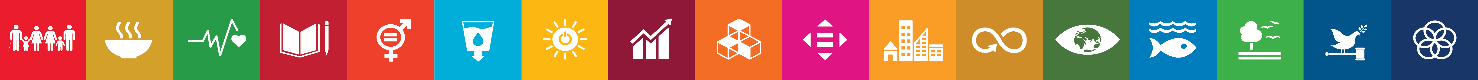 Nombre del IndicadorMétodo de cálculoSentido esperadoFrecuencia mediciónUnidad de medidaLínea baseLínea basemetasmetasseptiembreseptiembreSemaforizaciónSemaforizaciónSemaforizaciónNombre del IndicadorMétodo de cálculoSentido esperadoFrecuencia mediciónUnidad de medidavalorañoMeta del cicloMeta del añoactividades%cumplimiento% de revisiones de archivo que se harán en cada unidad administrativa.revisiones de archivo realizada/ revisiones programadas*100AscendenteAnual%ND202040404020-390-19% de trabajos del Sistema Institucional.trabajos del Sistema Institucional realizados/trabajos programados*100AscendenteAnual %ND2020111-0% de capacitaciones sobre la responsabilidad de resguardo de su documentación.capacitaciones sobre la responsabilidad de resguardo de su documentación realizada/capacitaciones programadas*100Ascendentetrimestral%ND202012NANA1-0% de elementos de control archivístico realizadoselementos de control archivístico realizados/elementos programados*100Ascendenteanual%ND202022210% de unidades administrativas con cuadro general de clasificación archivística.unidades administrativas con cuadro general de clasificación archivística/unidades programadas*100Ascendenteanual%ND202040404020-390-19% de unidades administrativas con catálogo de disposición documental.unidades administrativas con catálogo de disposición documental/unidades programadas*100Ascendenteanual%ND202040404020-390-19% de atención ciudadana en solicitudes de archivoatención ciudadana en solicitudes de archivo/atenciones registradas*100Ascendenteanual%ND2020350350350175-3490-174% de solicitudes de búsqueda de documentos atendidos.solicitudes de búsqueda de documentos atendidos/solicitudes registradas*100Ascendentemensual%ND20205035058116%5025-490-24% de expedientes con captura electrónicaexpedientes con captura electrónica/expedientes programados para captura*100Ascendentemensual%ND20203502450358102.28%350175-3490-174